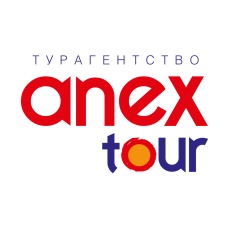 Душевный отдых в КрымуСевастополь - Форос - Мисхор - Ливадия 28-29 марта 2020Стоимость тура 2-х местный номер с удобствами    - 6300 руб/чел.3-х местный номер с удобствами    - 6200  руб/чел 1-но местный номер с удобствами  - 7400 руб/чел,При размещении детей (до 12 лет) на основное место в номере предоставляется скидка 5%Для владельцев клубной карты «Южная Столица» предоставляется скидка 3%В стоимость тура включеноПроезд комфортабельным автобусомУслуги гида-сопровождающегоПитание по программе (завтрак-1; обед-1)Проживание в номерах с удобствамиМедицинская страховкаДополнительно оплачиваетсяИнкерманский монастырь и крепость Каламита - 250 руб/чел (дети до 12 лет бесплатно)Ливадийский дворец - 400/250 руб/челКонстантиновская крепость - 300/200 руб/челМорская прогулка в Севастополе - 300/200 руб/челИмение Дюльбер - 200/100 руб/челПолезная информацияВо время посещения древней крепости Каламита, местность по которой мы будем передвигаться - пересеченная, поэтому возьмите с собой удобные вещи для прогулок в горах, и позаботьтесь о наличии удобной обуви на фиксированной подошве.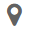 ~22:30 Сбор группы  на Главной городской площади.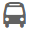 ~23:00  Переезд по маршруту Краснодар - Крымский мост  - Севастополь~500км. 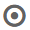   1 день Инкерман. Севастополь. Балаклава. Экскурсионная программа: "Севастополь. Город над синей волной". Экскурсия в Инкерманский пещерный Свято-Климентовский монастырьЭкскурсия в средневековую крепость Каламита. Фотосессия.Переезд в Балаклаву. Размещение в отеле «Фордевинд». Обед по программе. Отдых.Экскурсия по исторической части СевастополяМорская прогулка по бухтам СевастополяЭкскурсия в Константиновскую крепость. Фотосессия.Возвращение в отель. Свободное время.2 день Форос. Гаспра. Ливадия.Экскурсионная программа: "Элегия Южного Берега Крыма". Завтрак по программе. Освобождение номеров.Посещение Байдарских ворот и храма Воскресения Христова. Фотосессия.Посещение имения Дюльбер. Фотосессия.Экскурсия в Ливадийский дворецПосещение замка Ласточкино гнездо. Фотосессия.Переезд по маршруту Ялта- Крымский мост - Краснодар  ~ 22:00* Прибытие в г.Краснодар. Главная городская площадь.* Время прибытия в Краснодар является расчетным и в полной мере зависит от задержек в пути и загруженности  на автомобильных дорогах.